А К Т № 38/2020 плановой (выездной) проверки в государственном бюджетном дошкольном образовательном учреждении «Детский сад № 1 «Тополек» ст. Червленная - Узловая Шелковского муниципального района»17.08.2020							                      ст. Червленная - УзловаяНа основании приказа Министерства финансов Чеченской Республики 
от 03.08.2020 № 175 «О проведении плановой проверки в государственном бюджетном дошкольном образовательном учреждении «Детский сад № 1 «Тополёк» ст. Червленная - Узловая Шелковского муниципального района» и пункта 40 плана проведения Министерством финансов Чеченской Республики проверок соблюдения государственными заказчиками и уполномоченным органом Чеченской Республики требований законодательства Российской Федерации и иных нормативных правовых актов о контрактной системе в сфере закупок товаров, работ, услуг для обеспечения государственных нужд на 2020 год, утвержденного приказом Министерства финансов Чеченской Республики от 31.12.2019 № 412, в редакции приказа Министерства финансов Чеченской Республики от 29.07.2020 № 171 группой сотрудников Министерства финансов Чеченской Республики в составе:- Шахбиева Магарби Тагировича, помощника министра финансов Чеченской Республики - руководителя группы;- Хабилаева Зелимхана Хамзатовича, консультанта отдела внутреннего финансового аудита и контроля Министерства финансов Чеченской Республики, проведена плановая проверка в государственном бюджетном дошкольном образовательном учреждении «Детский сад №1 «Тополек» ст. Червленная - Узловая Шелковского муниципального района» (далее - ГБДОУ «Детский сад №1 «Тополёк»).Сроки проведения проверки:Дата начала проверки: 10.08.2020;Дата окончания проверки: 17.08.2020;Проверка по местонахождению ГБДОУ «Детский сад № 1 «Тополёк» 
с 10.08.2020 по 17.08.2020. Проверяемый период проверки: В части соблюдения требований Федерального закона от 05.04.2013 № 44-ФЗ «О контрактной системе в сфере закупок товаров, работ и услуг для обеспечения государственных и муниципальных нужд»: с 1 января по 31 декабря 2019 г.Краткие сведения об организации:Цель проверки: Установление соответствия деятельности заказчика, контрактной службы (контрактного управляющего), комиссий по осуществлению закупок и их членов требованиям законодательства Российской Федерации о контрактной системе в сфере закупок товаров, работ, услуг для обеспечения государственных и муниципальных нужд.Проверка проводилась в соответствии с утвержденной Программой проверки деятельности ГБДОУ «Детский сад № 1 «Тополёк» (Приложение №1), в соответствии с которой определен выборочный метод осуществления проверки по документам, представленным ГБДОУ «Детский сад № 1 «Тополёк», а также на основании информации, размещенной в Единой информационной системе в сфере закупок (далее - ЕИС в сфере закупок) в соответствии с частью 3 статьи 4 Федерального закона от 05.04.2013 № 44-ФЗ «О контрактной системе в сфере закупок товаров, работ и услуг для обеспечения государственных и муниципальных нужд» (далее - ФЗ-44) по следующим вопросам: 1. Проверка соблюдения требований законодательства Российской Федерации о контрактной системе в сфере закупок товаров, работ, услуг для обеспечения государственных и муниципальных нужд при формировании и утверждении 
контрактной службы (назначения контрактного управляющего).2. Проверка соблюдения требований законодательства Российской Федерации о контрактной системе в сфере закупок товаров, работ, услуг для обеспечения государственных и муниципальных нужд при формировании и утверждении комиссии по осуществлению закупок.3. Проверка соблюдения требований законодательства Российской Федерации о контрактной системе в сфере закупок при размещении в ЕИС в сфере закупок извещений об осуществлении закупок, а также при формировании и утверждении документаций о закупках.4. Проверка соблюдения требований законодательства Российской Федерации о контрактной системе в сфере закупок товаров, работ, услуг для обеспечения государственных и муниципальных нужд при направлении в контрольный орган в сфере закупок обращения о согласовании заключения контракта с единственным поставщиком, подрядчиком, исполнителем в соответствии с пунктом 25 части 1 статьи 93 ФЗ-44.5. Проверка соблюдения требований законодательства Российской Федерации о контрактной системе в сфере закупок товаров, работ, услуг для обеспечения государственных и муниципальных нужд при заключении контракта с единственным поставщиком, подрядчиком, исполнителем в соответствии с пунктами 6 и 9 части 1 статьи 93 ФЗ-44, а также уведомления контрольного органа в сфере закупок о заключении контракта в соответствии с пунктами 6 и 9 части 1 статьи 93 ФЗ-44.Субъект проверки извещен о начале проведения плановой проверки уведомлением от 03.08.2020 № 38 (Приложение №2).ГБДОУ «Детский сад № 1 «Тополёк» к проверке представлены документы и информация в полном объеме затребованные запросом №1 от 03.08.2020 (Приложение №3). Перечень документов и информация, представленные в ходе проверки указаны в приложении к Акту проверки (Приложение №4).ГБДОУ «Детский сад № 1 «Тополёк» в 2019 году закупки товаров, работ, услуг осуществляет на основании Федерального закона от 05.04.2013 № 44-ФЗ 
«О контрактной системе в сфере закупок товаров, работ и услуг для обеспечения государственных и муниципальных нужд».1. Проверка соблюдения требований законодательства 
Российской Федерации о контрактной системе в сфере 
закупок товаров, работ, услуг для обеспечения государственных 
и муниципальных нужд при формировании и утверждении 
контрактной службы (назначения контрактного управляющего)	В соответствии с частью 1 статьи 38 ФЗ-44 заказчики, совокупный годовой объем закупок, которых превышает сто миллионов рублей, создают контрактные службы (при этом создание специального структурного подразделения не является обязательным).Из части 2 статьи 38 ФЗ-44 следует, что в случае, если совокупный годовой объем закупок заказчика не превышает сто миллионов рублей и у заказчика отсутствует контрактная служба, заказчик назначает должностное лицо, ответственное за осуществление закупки или нескольких закупок, включая исполнение каждого контракта (контрактного управляющего).Согласно информации из плана-графика закупок ГБДОУ «Детский сад № 1 «Тополёк» на 2019 год, размещенного 19.02.2019 ГБДОУ «Детский сад № 1 «Тополёк» в ЕИС в сфере закупок совокупный годовой объем закупок ГБДОУ «Детский сад № 1 «Тополёк» в 2019 году составляет 6 155 376 руб.Следовательно, ГБДОУ «Детский сад № 1 «Тополёк» в вправе назначать должностное лицо, ответственное за осуществление закупки или нескольких закупок, включая исполнение каждого контракта (контрактного управляющего) без образования контрактной службы.При проверке соблюдения ГБДОУ «Детский сад №1 «Тополёк» требований частей 1 и 2 статьи 38 ФЗ-44 установлено, что согласно приказу ГБДОУ «Детский сад №1 «Тополёк» 01.08.2017 № 36-од «О назначении ответственного лица», обязанности контрактного управляющего ГБДОУ «Детский сад №1 «Тополёк» возложены на Исраилову Азу Сэрайлеевну.Частью 6 статьи 38 ФЗ-44 установлено, что работники контрактной службы, контрактный управляющий должны иметь высшее образование или дополнительное профессиональное образование в сфере закупок.При проверке установлено, что Исраилова Аза Сэрайлеевна имеет удостоверение о повышении квалификации в Федеральном государственном бюджетном образовательном учреждении высшего образования «Грозненский государственный нефтяной технический университет имени академика М.Д.Миллионщикова» по программе «Управление государственными и муниципальными закупками» 120 часовом объеме, выданное 01.08.2017.В ходе проведения проверки нарушение ГБДОУ «Детский сад № 1 «Тополёк» требований статьи 38 ФЗ-44 за проверяемый период не установлено.В период проверки изучены следующие документы и информация из ЕИС 
в сфере закупок (Приложение №4):- копия приказа ГБДОУ «Детский сад № 1 «Тополёк» 01.08.2017 № 36-од 
«О назначении ответственного лица»;- копия удостоверения о повышении квалификации;- план-график закупок ГБДОУ «Детский сад № 1 «Тополёк» на 2019 год.2. Проверка соблюдения требований законодательства 
Российской Федерации о контрактной системе в сфере 
закупок товаров, работ, услуг для обеспечения государственных 
и муниципальных нужд при формировании и утверждении 
контрактной службы (назначения контрактного управляющего) 
и комиссии по осуществлению закупок.В соответствии с частью 1 статьи 39 ФЗ-44 для определения поставщиков (подрядчиков, исполнителей), за исключением осуществления закупки у единственного поставщика (подрядчика, исполнителя), заказчик создает комиссию по осуществлению закупок.Согласно части 2 статьи 39 ФЗ-44 решение о создании комиссии принимается заказчиком до начала проведения закупки. При этом определяются состав комиссии и порядок ее работы, назначается председатель комиссии.Частью 3 статьи 39 ФЗ-44 установлено, что заказчиком могут создаваться конкурсные, аукционные, котировочные комиссии, комиссии по рассмотрению заявок на участие в запросе предложений и окончательных предложений и единые комиссии, осуществляющие функции по осуществлению закупок путем проведения конкурсов, аукционов, запросов котировок, запросов предложений. Число членов конкурсной, аукционной или единой комиссии должно быть не менее чем пять человек, число членов котировочной комиссии, комиссии по рассмотрению заявок на участие в запросе предложений и окончательных предложений должно быть не менее чем три человека.Из части 1 статьи 26 ФЗ-44 следует, что в целях централизации закупок в соответствии с законодательством Российской Федерации, законодательством субъектов Российской Федерации, муниципальными правовыми актами, за исключением случаев, предусмотренных частями 2 и 3 статьи 26 ФЗ-44, могут быть созданы государственный орган, муниципальный орган, казенное учреждение, уполномоченные на определение поставщиков (подрядчиков, исполнителей) для заказчиков, или несколько таких органов, казенных учреждений либо полномочия на определение поставщиков (подрядчиков, исполнителей) для соответствующих заказчиков могут быть возложены на один такой государственный орган, муниципальный орган, одно такое казенное учреждение или несколько государственных органов, муниципальных органов, казенных учреждений из числа существующих. Такие уполномоченные органы, уполномоченные учреждения осуществляют полномочия на определение поставщиков (подрядчиков, исполнителей) для заказчиков, установленные решениями о создании таких уполномоченных органов, уполномоченных учреждений или о наделении их указанными полномочиями. Не допускается возлагать на такие уполномоченные органы, уполномоченные учреждения полномочия на обоснование закупок, определение условий контракта, в том числе на определение начальной 
(максимальной) цены контракта, и подписание контракта. Контракты подписываются заказчиками, для которых были определены поставщики (подрядчики, исполнители).Согласно пункту 1.2. Положения «О Комитете Правительства Чеченской Республики по государственному заказу», утвержденного Постановлением Правительства Чеченской Республики от 19 декабря 2013 г. № 339 и пункту 2 Распоряжения Правительства Чеченской Республики от 02.12.2013 № 375-р 
«О мерах по реформированию системы закупок товаров (работ, услуг) для обеспечения нужд Чеченской Республики» Комитет Правительства Чеченской Республики по государственному заказу определен как уполномоченный орган по определению поставщиков (подрядчиков, исполнителей) для государственных и муниципальных заказчиков Чеченской Республики.В соответствии с абзацем 2 пункта 3.2. Положения «О Комитете Правительства Чеченской Республики по государственному заказу» в сфере определения поставщиков (исполнителей, подрядчиков) Комитет Правительства Чеченской Республики по государственному заказу осуществляет функции по принятию решения о создании комиссий по осуществлению закупок товаров (работ, услуг), определение их состава и порядка работы.Приказом Комитета Правительства Чеченской Республики по государственному заказу от 07.02.2014 № 21-п создана комиссия по осуществлению закупок товаров, работ, услуг для обеспечения государственных и муниципальных нужд Чеченской Республики.Пунктом 3.1. Положение «О комиссии по осуществлению закупок товаров, работ, услуг для обеспечения государственных и муниципальных нужд Чеченской Республики», утвержденного Приказом Комитета Правительства Чеченской Республики по государственному заказу от 07.02.2014 № 21-п установлено, что комиссия по осуществлению закупок товаров, работ, услуг для обеспечения государственных и муниципальных нужд Чеченской Республики создаётся в целях определения поставщиков (подрядчиков, исполнителей), путем проведения конкурсов, аукционов в электронной форме  для  обеспечения  государственных  и муниципальных нужд.Из изложенного следует, что государственные и муниципальные заказчики Чеченской Республики, в том числе ГБДОУ «Детский сад № 1 «Тополёк» для определения поставщика, подрядчика, исполнителя в соответствии с ФЗ-44 могут создавать комиссии по осуществлению закупок товаров, работ, услуг для своих нужд только путем проведения запроса котировок и запроса предложений.При проверке соблюдения ГБДОУ «Детский сад № 1 «Тополёк» требований 
статьи 39 ФЗ-44 и указанных выше нормативных правовых актов Чеченской Республики установлено, что ГБДОУ «Детский сад № 1 «Тополёк» комиссий по осуществлению закупок на поставку товаров, оказания услуг, выполнения работ для нужд ГБДОУ «Детский сад № 1 «Тополёк», путем проведения запроса котировок и запроса предложений в 2019 году не создано, так как в 2019 году закупок путем проведения запроса котировок и запроса предложений не осуществлено.В ходе проведения проверки нарушение требований статьи 39 ФЗ-44 за проверяемый период не установлено.3. Проверка соблюдения требований законодательства 
Российской Федерации о контрактной системе в сфере 
закупок при размещении в ЕИС в сфере закупок извещений 
об осуществлении закупок, а также при формировании 
и утверждении документаций о закупкахСогласно информации, размещенной в ЕИС в сфере закупок ГБДОУ «Детский сад № 1 «Тополёк» в 2019 году в соответствии с ФЗ-44 осуществлены 4 закупки путем проведения электронных аукционов № 0194200000519000771 от 28.02.2019, 
№ 0194200000519000794 от 28.02.2019, № 0194200000519000762 от 27.02.2019, 
№ 0194200000519000795 от 27.02.2019. На предмет соблюдения требований законодательства Российской Федерации о контрактной системе в сфере закупок при размещении в ЕИС в сфере закупок извещений об осуществлении закупок, а также при формировании и утверждении документаций о закупках выборочным способом были проверены три аукциона 
№ 0194200000519000771 от 28.02.2019, № 0194200000519000794 от 28.02.2019, 
№ 0194200000519000762 от 27.02.2019 при проверке которых установлено следующее.Комитетом Правительства Чеченской Республики по государственному заказу как уполномоченным органом согласно пункту 1.2. Положения «О Комитете Правительства Чеченской Республики по государственному заказу», утвержденного Постановлением Правительства Чеченской Республики от 19 декабря 2013 г. 
№ 339, пункту 2 Распоряжения Правительства Чеченской Республики от 02.12.2013 № 375-р «О мерах по реформированию системы закупок товаров (работ, услуг) для обеспечения нужд Чеченской Республики» и части 1 статьи 26 ФЗ-44, по определению поставщиков (подрядчиков, исполнителей) для государственных и муниципальных заказчиков Чеченской Республики в ЕИС в сфере закупок для нужд ГБДОУ «Детский сад № 1 «Тополёк» в 2019 году размещены извещения о проведении следующих электронных аукционов:- аукцион № 0194200000519000771 от 28.02.2019 на поставку продуктов питания по начальной (максимальной) цене контракта 556 999 руб. 70 коп.;- аукцион № 0194200000519000794 от 28.02.2019 на поставку продуктов по начальной (максимальной) цене контракта 1 059 200 руб. 90 коп.;- аукцион № 0194200000519000762 от 27.02.2019 на поставку продуктов по начальной (максимальной) цене контракта 255 085 руб. 80 коп.В части 1 статьи 72 Бюджетного кодекса Российской Федерации установлено, что закупки товаров, работ, услуг для обеспечения государственных (муниципальных) нужд осуществляются в соответствии с законодательством Российской Федерации о контрактной системе в сфере закупок товаров, работ, услуг для обеспечения государственных и муниципальных нужд с учетом положений Бюджетного кодекса Российской Федерации.Согласно части 1 статьи 24 ФЗ-44 заказчики при осуществлении закупок используют конкурентные способы определения поставщиков (подрядчиков, исполнителей) или осуществляют закупки у единственного поставщика (подрядчика, исполнителя).В соответствии с частью 2 статьи 24 ФЗ-44 конкурентными способами определения поставщиков (подрядчиков, исполнителей) являются конкурсы (открытый конкурс, конкурс с ограниченным участием, двухэтапный конкурс, закрытый конкурс, закрытый конкурс с ограниченным участием, закрытый двухэтапный конкурс), аукционы (электронный аукцион, закрытый аукцион), запрос котировок, запрос предложений. С учетом особенностей, установленных ФЗ-44, в электронной форме проводятся открытый конкурс, конкурс с ограниченным участием, двухэтапный конкурс, электронный аукцион, запрос котировок, запрос предложений, а также в случаях, установленных решением Правительства Российской Федерации, предусмотренным частью 3 статьи 84.1 ФЗ-44, закрытый конкурс, закрытый конкурс с ограниченным участием, закрытый двухэтапный конкурс, закрытый аукцион.Из части 5 статьи 24 ФЗ-44 следует, что заказчик выбирает способ определения поставщика (подрядчика, исполнителя) в соответствии с положениями главы 3 
ФЗ-44. При этом он не вправе совершать действия, влекущие за собой необоснованное сокращение числа участников закупки.Согласно части 1 статьи 59 ФЗ-44 под аукционом в электронной форме (электронным аукционом) понимается аукцион, при котором информация о закупке сообщается заказчиком неограниченному кругу лиц путем размещения в единой информационной системе извещения о проведении такого аукциона и документации о нем, к участникам закупки предъявляются единые требования и дополнительные требования, проведение такого аукциона обеспечивается на электронной площадке ее оператором.В соответствии с частью 2 статьи 59 ФЗ-44 заказчик обязан проводить электронный аукцион в случае, если осуществляются закупки товаров, работ, услуг, включенных в перечень, установленный Правительством Российской Федерации, либо в дополнительный перечень, установленный высшим исполнительным органом государственной власти субъекта Российской Федерации при осуществлении закупок товаров, работ, услуг для обеспечения нужд субъекта Российской Федерации, за исключением случаев закупок товаров, работ, услуг путем проведения запроса котировок, запроса предложений, осуществления закупки у единственного поставщика (подрядчика, исполнителя) с учетом требований ФЗ-44. Включение товаров, работ, услуг в указанные перечни осуществляется в случае одновременного выполнения следующих условий:1) существует возможность сформулировать подробное и точное описание объекта закупки;2) критерии определения победителя такого аукциона имеют количественную и денежную оценку.Из части 3 статьи 59 ФЗ-44 следует, что заказчик имеет право осуществлять путем проведения электронного аукциона закупки товаров, работ, услуг, не включенных в указанные в части 2 статьи 59 ФЗ-44 перечни.Из изложенного следует, что ГБДОУ «Детский сад № 1 «Тополёк» в праве осуществить закупки на поставку продукты питания путем проведения электронного аукциона.При проверке рассматриваемых аукционов выявлены следующие нарушения ФЗ-44:1. Согласно части 1 статьи 63 ФЗ-44 извещение о проведении электронного аукциона размещается заказчиком в единой информационной системе.В соответствии с частью 5 статьи 63 ФЗ-44 информация, указанная в извещении о проведении электронного аукциона должна соответствовать информацией, указанной в статье 42 ФЗ-44. Из пункта 2 статьи 42 ФЗ-44 следует, что заказчик обязан разместить извещение об осуществлении закупки в единой информационной системе, если иное не предусмотрено ФЗ-44. В извещении об осуществлении закупки должна содержаться, если иное не предусмотрено ФЗ-44, информация о сроках поставки товара или завершения работы либо график оказания услуг.ГБДОУ «Детский сад № 1 «Тополёк» в нарушение требований части 5 
статьи 63 и пункта 2 статьи 42 ФЗ-44 в разделе «Сроки поставки товара или завершения работы, либо график оказания услуг» извещений рассматриваемых закупках сроки поставки товара (поставки продуктов питания) не установлены.Частью 1 статьи 34 ФЗ-44 предусмотрено, что контракт заключается на условиях, предусмотренных извещением об осуществлении закупки или приглашением принять участие в определении поставщика (подрядчика, исполнителя), документацией о закупке, заявкой, окончательным предложением участника закупки, с которым заключается контракт, за исключением случаев, в которых в соответствии с ФЗ-44 извещение об осуществлении закупки или 
приглашение принять участие в определении поставщика (подрядчика, исполнителя), документация о закупке, заявка, окончательное предложение не предусмотрены.Согласно части 10 статьи 83.2. ФЗ-44 контракт заключается на условиях, указанных в документации и (или) извещении о закупке, заявке победителя электронной процедуры, по цене, предложенной победителем, либо по цене за единицу товара, работы, услуги, рассчитанной в соответствии с частью 2.1 статьи 83.2 ФЗ-44, и максимальному значению цены контракта.В соответствии с абзацем 2 части 2 статьи 8 ФЗ-44 запрещается совершение заказчиками, специализированными организациями, их должностными лицами, комиссиями по осуществлению закупок, членами таких комиссий, участниками закупок, операторами электронных площадок, операторами специализированных электронных площадок любых действий, которые противоречат требованиям 
ФЗ-44, в том числе приводят к ограничению конкуренции, в частности к необоснованному ограничению числа участников закупок.Таким образом, ГБДОУ «Детский сад № 1 «Тополёк» при размещении в ЕИС в сфере закупок извещений электронных аукционов № 0194200000519000771 
от 28.02.2019, № 0194200000519000794 от 28.02.2019, № 0194200000519000762 
от 27.02.2019 нарушены требования части 5 статьи 63, пункта 2 статьи 42, абзаца 2 части 2 статьи 8 ФЗ-44.В действиях ГБДОУ «Детский сад № 1 «Тополёк» содержатся признаки административного правонарушения, предусмотренные частью 1.4. статьи 7.30. Кодекса Российской Федерации об административных правонарушениях, согласно которой за размещение должностным лицом заказчика в единой информационной системе в сфере закупок или направление оператору электронной площадки информации и документов, подлежащих размещению и направлению с нарушением требований, предусмотренных законодательством Российской Федерации о контрактной системе в сфере закупок, предусмотрена административная ответственность в виде наложения административного штрафа на должностных лиц в размере пятнадцати тысяч рублей, на юридических лиц пятидесяти тысяч рублей.Согласно части 1 статьи 4.5. Кодекса Российской Федерации об административных правонарушениях постановление по делу об административном правонарушении не может быть вынесено по истечении одного года со дня совершения административного правонарушения за нарушение законодательства Российской Федерации о контрактной системе в сфере закупок товаров, работ, услуг для обеспечения государственных и муниципальных нужд (в части административных правонарушений, предусмотренных статьями 7.29 - 7.32, 7.32.5, частью 7 статьи 19.5, статьей 19.7.2 данного Кодекса). На момент проведения плановой проверки в ГБДОУ «Детский сад № 1 «Тополёк» истек установленный Кодексом Российской Федерации об административных правонарушениях срок давности для привлечения к административной ответственности за совершение административных правонарушений, предусмотренных частью 1.4. статьи 7.30 Кодексом Российской Федерации об административных правонарушениях при размещении в ЕИС в сфере закупок извещений электронных аукционов № 0194200000519000771 от 28.02.2019, № 0194200000519000794 от 28.02.2019, № 0194200000519000762 от 27.02.2019 с нарушением требований ФЗ-44.Согласно пункту 6 части 1 статьи 24.5. Кодекса Российской Федерации об административных правонарушениях производство по делу об административном правонарушении не может быть начато, а начатое производство подлежит прекращению при истечении сроков давности привлечения к административной ответственности. На основании изложенного, в связи с истечением срока давности для привлечения к административной ответственности, установленного частью 1 
статьи 4.5. и пункта 6 части 1 статьи 24.5. Кодекса Российской Федерации об административных правонарушениях в отношении должностного лица ГБДОУ «Детский сад № 1 «Тополёк», допустившего нарушения требований части 5 
статьи 63, пункта 2 статьи 42, абзаца 2 части 2 статьи 8 ФЗ-44 при размещении в ЕИС в сфере закупок извещений электронных аукционов № 0194200000519000771 
от 28.02.2019, № 0194200000519000794 от 28.02.2019, № 0194200000519000762 
от 27.02.2019 протоколы об административных правонарушениях по части 1.4. 
статьи 7.30 Кодекса Российской Федерации об административных правонарушениях в ходе проведения проверки не составлены.2. ГБДОУ «Детский сад № 1 «Тополёк» в пункте 13.3. проектов контрактов приложений к аукционным документациям электронных аукционов 
№ 0194200000519000771 от 28.02.2019, № 0194200000519000794 от 28.02.2019, 
№ 0194200000519000762 от 27.02.2019 установлено, что изменение существенных условий договора при его исполнении допускается в случаях, предусмотренных пунктом 6 статьи 161 Бюджетного кодекса Российской Федерации, при уменьшении ранее доведенных до заказчика как получателя бюджетных средств лимитов бюджетных обязательств.В соответствии с частью 2 статьи 34 ФЗ-44 при заключении контракта указывается, что цена контракта является твердой и определяется на весь срок исполнения контракта, а в случае, предусмотренном частью 24 статьи 22 ФЗ-44, указываются цены единиц товара, работы, услуги и максимальное значение цены контракта, а также в случаях, установленных Правительством Российской Федерации, указываются ориентировочное значение цены контракта либо формула цены и максимальное значение цены контракта, установленные заказчиком в документации о закупке. При заключении и исполнении контракта изменение его условий не допускается, за исключением случаев, предусмотренных настоящей статьей и статьей 95 ФЗ-44. В случае, если проектом контракта предусмотрены отдельные этапы его исполнения, цена каждого этапа устанавливается в размере, сниженном пропорционально снижению начальной (максимальной) цены контракта участником закупки, с которым заключается контракт.Таким образом, изменение условий контракта допускается только в случаях, предусмотренных статьей 34 и статьей 95 ФЗ-44.Согласно части 1 статьи 95 ФЗ-44 в десяти случаях предусмотрено изменение существенных условий контракта при его исполнении. Одним из таких случаев согласно пункту 6 части 1 статьи 93 ФЗ-44 является случай, предусмотренный пунктом 6 статьи 161 Бюджетного кодекса Российской Федерации, при уменьшении ранее доведенных до государственного или муниципального заказчика как получателя бюджетных средств лимитов бюджетных обязательств. При этом государственный или муниципальный заказчик в ходе исполнения контракта обеспечивает согласование новых условий контракта, в том числе цены и (или) сроков исполнения контракта и (или) количества товара, объема работы или услуги, предусмотренных контрактом. Из части 6 статьи 161 Бюджетного кодекса Российской Федерации следует, что в случае уменьшения казенному учреждению как получателю бюджетных средств главным распорядителем (распорядителем) бюджетных средств ранее доведенных лимитов бюджетных обязательств, приводящего к невозможности исполнения казенным учреждением бюджетных обязательств, вытекающих из заключенных им государственных (муниципальных) контрактов, иных договоров, казенное учреждение должно обеспечить согласование в соответствии с законодательством Российской Федерации о контрактной системе в сфере закупок товаров, работ, услуг для обеспечения государственных и муниципальных нужд новых условий государственных (муниципальных) контрактов, в том числе по цене и (или) срокам их исполнения и (или) количеству (объему) товара (работы, услуги), иных договоров.Следовательно, в соответствии с Бюджетным кодексом Российской Федерации данное требование относится к казенному учреждению и применение в случае заключения бюджетным учреждением контракта не правомерно. ГБДОУ «Детский сад № 1 «Тополёк» по своей правовой форме и типу учреждения является бюджетным учреждением. В соответствии с абзацем 2 части 2 статьи 8 ФЗ-44 запрещается совершение заказчиками, специализированными организациями, их должностными лицами, комиссиями по осуществлению закупок, членами таких комиссий, участниками закупок, операторами электронных площадок, операторами специализированных электронных площадок любых действий, которые противоречат требованиям 
ФЗ-44, в том числе приводят к ограничению конкуренции, в частности к необоснованному ограничению числа участников закупок.Частью 1 статьи 34 ФЗ-44 предусмотрено, что контракт заключается на условиях, предусмотренных извещением об осуществлении закупки или приглашением принять участие в определении поставщика (подрядчика, исполнителя), документацией о закупке, заявкой, окончательным предложением участника закупки, с которым заключается контракт, за исключением случаев, в которых в соответствии с ФЗ-44 извещение об осуществлении закупки или 
приглашение принять участие в определении поставщика (подрядчика, исполнителя), документация о закупке, заявка, окончательное предложение не предусмотрены.Согласно части 10 статьи 83.2. ФЗ-44 контракт заключается на условиях, указанных в документации и (или) извещении о закупке, заявке победителя электронной процедуры, по цене, предложенной победителем, либо по цене за единицу товара, работы, услуги, рассчитанной в соответствии с частью 2.1 статьи 83.2 ФЗ-44, и максимальному значению цены контракта. Частью 4 статьи 59 ФЗ-44 для проведения электронного аукциона заказчик разрабатывает и утверждает документацию об электронном аукционе.В соответствии с частью 4 статьи 64 ФЗ-44 к документации об электронном аукционе прилагается проект контракта, который является неотъемлемой частью этой документации.Таким образом, ГБДОУ «Детский сад № 1 «Тополёк» при утверждении аукционных документаций электронных аукционов № 0194200000519000771 
от 28.02.2019, № 0194200000519000794 от 28.02.2019, № 0194200000519000762 
от 27.02.2019 нарушены требования части 2 статьи 34, пункта 6 части 1 статьи 95, абзаца 2 части 2 статьи 8 ФЗ-44.3. В соответствии с частью 13.1. статьи 34 ФЗ-44 срок оплаты заказчиком поставленного товара, выполненной работы (ее результатов), оказанной услуги, отдельных этапов исполнения контракта должен составлять не более тридцати дней с даты подписания заказчиком документа о приемке, предусмотренного частью 7 статьи 94 ФЗ-44, за исключением случая, указанного в части 8 статьи 30 ФЗ-44, а также случаев, когда Правительством Российской Федерации в целях обеспечения обороноспособности и безопасности государства установлен иной срок оплаты.Согласно части 8 статьи 30 ФЗ-44 в случае, если в извещении об осуществлении закупки установлены ограничения в соответствии с частью 3 статьи 30 ФЗ-44, в контракт, заключаемый с субъектом малого предпринимательства или социально ориентированной некоммерческой организацией, включается обязательное условие об оплате заказчиком поставленного товара, выполненной работы (ее результатов), оказанной услуги, отдельных этапов исполнения контракта не более чем в течение пятнадцати рабочих дней с даты подписания заказчиком документа о приемке, предусмотренного частью 7 статьи 94 ФЗ-44.Согласно части 7 статьи 94 ФЗ-44 приемка результатов отдельного этапа исполнения контракта, а также поставленного товара, выполненной работы или оказанной услуги осуществляется в порядке и в сроки, которые установлены контрактом, и оформляется документом о приемке, который подписывается заказчиком (в случае создания приемочной комиссии подписывается всеми членами приемочной комиссии и утверждается заказчиком).Таким образом, с учетом вышеизложенного срок оплаты заказчиком поставленного товара, выполненной работы (ее результатов), оказанной услуги, отдельных этапов исполнения контракта должен составлять не более тридцати дней с даты подписания заказчиком документа о приемке, а при оплаты заказчиком поставленного товара, выполненной работы (ее результатов), оказанной услуги, отдельных этапов исполнения контракта, заключенного у субъектов малого предпринимательства, социально ориентированных некоммерческих организаций срок оплаты должен быть не более чем в течение пятнадцати рабочих дней с даты подписания заказчиком документа о приемке.Частью 1 статьи 34 ФЗ-44 предусмотрено, что контракт заключается на условиях, предусмотренных извещением об осуществлении закупки или приглашением принять участие в определении поставщика (подрядчика, исполнителя), документацией о закупке, заявкой, окончательным предложением участника закупки, с которым заключается контракт, за исключением случаев, в которых в соответствии с ФЗ-44 извещение об осуществлении закупки или 
приглашение принять участие в определении поставщика (подрядчика, исполнителя), документация о закупке, заявка, окончательное предложение не предусмотрены.Согласно части 10 статьи 83.2. ФЗ-44 контракт заключается на условиях, указанных в документации и (или) извещении о закупке, заявке победителя электронной процедуры, по цене, предложенной победителем, либо по цене за единицу товара, работы, услуги, рассчитанной в соответствии с частью 2.1 статьи 83.2 ФЗ-44, и максимальному значению цены контракта.Частью 4 статьи 59 ФЗ-44 для проведения электронного аукциона заказчик разрабатывает и утверждает документацию об электронном аукционе.В соответствии с частью 4 статьи 64 ФЗ-44 к документации об электронном аукционе прилагается проект контракта, который является неотъемлемой частью этой документации.Однако, ГБДОУ «Детский сад № 1 «Тополёк» в нарушение требования 
части 13.1. статьи 34 ФЗ-44 в пункте 7.3. проектов контрактов приложений к аукционным документациям электронных аукционов № 0194200000519000771 
от 28.02.2019 и № 0194200000519000762 от 27.02.2019 установлено, что оплата за поставленный товар осуществляется заказчиком ежемесячно в течение 30 (тридцати) рабочих дней, вместо 30 дней.А в пункте 7.3. проекта контракта приложения к аукционной документации электронного аукциона № 0194200000519000794 от 28.02.2019 в извещении которого установлены ограничения в соответствии с частью 3 статьи 30 ФЗ-44 о том, что участниками данной закупки могут быть субъекты малого предпринимательства или социально ориентированные некоммерческие организация ГБДОУ «Детский сад № 1 «Тополёк» в нарушение требования части 8 статьи 30 ФЗ-44 установлено, что оплата за поставленный товар осуществляется заказчиком ежемесячно в течение 15 (пятнадцать) рабочих дней после поставки товара, после его приема, при наличии товарной накладной на товар с отметкой заказчика о приеме товара  и счетов-фактур (или счет) на товар.В соответствии с абзацем 2 части 2 статьи 8 ФЗ-44 запрещается совершение заказчиками, специализированными организациями, их должностными лицами, комиссиями по осуществлению закупок, членами таких комиссий, участниками закупок, операторами электронных площадок, операторами специализированных электронных площадок любых действий, которые противоречат требованиям 
ФЗ-44, в том числе приводят к ограничению конкуренции, в частности к необоснованному ограничению числа участников закупок.Таким образом, ГБДОУ «Детский сад № 1 «Тополёк» при утверждении аукционных документаций электронных аукционов № 0194200000519000771 
от 28.02.2019 и № 0194200000519000762 от 27.02.2019 ГБДОУ «Детский сад № 1 «Тополёк» нарушены требования части 13.1. статьи 34, части 8 статьи 30, абзаца 2 части 2 статьи 8 ФЗ-44.В действиях ГБДОУ «Детский сад № 1 «Тополёк» содержатся признаки административного правонарушения, предусмотренные частью 4.2. статьи 7.30 Кодекса Российской Федерации об административных правонарушениях, согласно которой за утверждение конкурсной документации, документации об аукционе, документации о проведении запроса предложений, определение содержания извещения о проведении запроса котировок с нарушением требований, предусмотренных законодательством Российской Федерации о контрактной системе в сфере закупок, предусмотрена административная ответственность в виде наложения административного штрафа на должностных лиц в размере трех тысяч рублей.Согласно части 1 статьи 4.5. Кодекса Российской Федерации об административных правонарушениях постановление по делу об административном правонарушении не может быть вынесено по истечении одного года со дня совершения административного правонарушения за нарушение законодательства Российской Федерации о контрактной системе в сфере закупок товаров, работ, услуг для обеспечения государственных и муниципальных нужд (в части административных правонарушений, предусмотренных статьями 7.29 - 7.32, 7.32.5, частью 7 статьи 19.5, статьей 19.7.2 данного Кодекса). На момент проведения плановой проверки в ГБДОУ «Детский сад № 1 «Тополёк» истек установленный Кодексом Российской Федерации об административных правонарушениях срок давности для привлечения к административной ответственности за совершение административных правонарушений, предусмотренных частью 4.2. статьи 7.30 Кодексом Российской Федерации об административных правонарушениях при утверждении аукционных документаций электронных аукционов № 0194200000519000771 от 28.02.2019, 
№ 0194200000519000794 от 28.02.2019, № 0194200000519000762 от 27.02.2019 с нарушением требований ФЗ-44.Согласно пункту 6 части 1 статьи 24.5. Кодекса Российской Федерации об административных правонарушениях производство по делу об административном правонарушении не может быть начато, а начатое производство подлежит прекращению при истечении сроков давности привлечения к административной ответственности. На основании изложенного, связи с истечением срока давности для привлечения к административной ответственности, установленного частью 1 
статьи 4.5. и пункта 6 части 1 статьи 24.5. Кодекса Российской Федерации об административных правонарушениях в отношении должностного лица ГБДОУ «Детский сад № 1 «Тополёк», допустившего нарушения требований части 2 
статьи 34, пункта 6 части 1 статьи 95, части 13.1. статьи 34, части 8 статьи 30, 
абзаца 2 части 2 статьи 8 ФЗ-44 при утверждении аукционных документаций электронных аукционов № 0194200000519000771 от 28.02.2019, 
№ 0194200000519000794 от 28.02.2019, № 0194200000519000762 от 27.02.2019 протоколы об административных правонарушениях по части 4.2. статьи 7.30 Кодекса Российской Федерации об административных правонарушениях в ходе проведения проверки не составлены.В период проверки изучены следующие документы и информация из ЕИС в сфере закупок (Приложение №4):- извещение из ЕИС в сфере закупок электронного аукциона 
№ 0194200000519000771 от 28.02.2019;- извещение из ЕИС в сфере закупок электронного аукциона 
№ 0194200000519000794 от 28.02.2019;- извещение из ЕИС в сфере закупок электронного аукциона 
№ 0194200000519000762 от 27.02.2019;- копия проекта контракта приложения к аукционной документации электронного аукциона № 0194200000519000771 от 28.02.2019;- копия проекта контракта приложения к аукционной документации электронного аукциона № 0194200000519000794 от 28.02.2019;- копия проекта контракта приложения к аукционной документации электронного аукциона № 0194200000519000762 от 27.02.2019.4. Проверка соблюдения требований законодательства 
Российской Федерации о контрактной системе в сфере 
закупок товаров, работ, услуг для обеспечения государственных 
и муниципальных нужд при направлении в контрольный орган 
в сфере закупок обращения о согласовании заключения 
контракта с единственным поставщиком, подрядчиком, 
исполнителем в соответствии с пунктом 25 части 1 статьи 93 ФЗ-44Согласно части 1 статьи 24 ФЗ-44 заказчики при осуществлении закупок используют конкурентные способы определения поставщиков (подрядчиков, исполнителей) или осуществляют закупки у единственного поставщика (подрядчика, исполнителя).В соответствии с частью 2 статьи 24 ФЗ-44 конкурентными способами определения поставщиков (подрядчиков, исполнителей) являются конкурсы (открытый конкурс, конкурс с ограниченным участием, двухэтапный конкурс, закрытый конкурс, закрытый конкурс с ограниченным участием, закрытый двухэтапный конкурс), аукционы (электронный аукцион, закрытый аукцион), запрос котировок, запрос предложений. С учетом особенностей, установленных ФЗ-44, в электронной форме проводятся открытый конкурс, конкурс с ограниченным участием, двухэтапный конкурс, электронный аукцион, запрос котировок, запрос предложений (далее также - электронные процедуры), а также в случаях, установленных решением Правительства Российской Федерации, предусмотренным частью 3 статьи 84.1 ФЗ-44, закрытый конкурс, закрытый конкурс с ограниченным участием, закрытый двухэтапный конкурс, закрытый аукцион. Частью 1 статьи 93 ФЗ-44 предусмотрены случаи, дающих заказчику право на осуществление закупок у единственного поставщика (подрядчика, исполнителя) без проведения конкурентных способов определения поставщиков (подрядчиков, исполнителей).Пункт 25 части 1 статьи 93 ФЗ-44 (в редакции Федерального закона 
от 27.06.2019 № 152-ФЗ) устанавливает, что закупка у единственного поставщика, подрядчика, исполнителя может осуществляться заказчиком в случае признания несостоявшимися открытого конкурса, конкурса с ограниченным участием, двухэтапного конкурса, повторного конкурса, запроса котировок, запроса предложений в соответствии с частями 1 и 7 статьи 55, частями 1 и 3 статьи 79, частями 18 и 19 статьи 83, частью 27 статьи 83.1 ФЗ-44. Согласование заключения контракта в указанных случаях, за исключением случаев заключения контрактов в соответствии с частями 4 и 5 статьи 15, частями 1 и 3 статьи 79 ФЗ-44, проводится при осуществлении закупок для обеспечения федеральных нужд, нужд субъекта Российской Федерации, муниципальных нужд соответственно с федеральным органом исполнительной власти, уполномоченным на осуществление контроля в сфере закупок, или контрольным органом в сфере государственного оборонного заказа, органом исполнительной власти субъекта Российской Федерации, органом местного самоуправления муниципального района или органом местного самоуправления городского округа, уполномоченными на осуществление контроля в сфере закупок. В соответствии с пунктом 25 части 1 статьи 93 ФЗ-44 контракт должен быть заключен с единственным поставщиком (подрядчиком, исполнителем) на условиях, предусмотренных документацией о закупке, по цене, предложенной участником закупки, с которым заключается контракт, либо по цене за единицу товара, работы, услуги, рассчитанной в соответствии с частью 2.1 статьи 83.2 ФЗ-44, и максимальному значению цены контракта. Такая цена не должна превышать начальную (максимальную) цену контракта, цену контракта, предложенную в заявке соответствующего участника закупки. Обращение заказчика о согласовании заключения контракта с единственным поставщиком (подрядчиком, исполнителем) направляется в контрольный орган в сфере закупок в срок не позднее чем в течение десяти дней с даты размещения в единой информационной системе соответствующих протоколов, содержащих информацию о признании определения поставщика (подрядчика, исполнителя) несостоявшимся. При этом срок согласования не должен быть более чем десять рабочих дней с даты поступления указанного обращения. Контракт с единственным поставщиком (подрядчиком, исполнителем) заключается в срок не более чем двадцать дней с даты получения заказчиком такого согласования, или в случаях, предусмотренных частями 4 и 5 статьи 15 ФЗ-44, в срок не более чем двадцать дней с даты размещения в единой информационной системе соответствующих протоколов, содержащих информацию о признании определения поставщика (подрядчика, исполнителя) несостоявшимся, или в случаях, предусмотренных частями 1 и 3 статьи 79 ФЗ-44, в сроки, установленные частью 13 статьи 78 ФЗ-44. Порядок согласования заключения контракта с единственным поставщиком (подрядчиком, исполнителем) устанавливается федеральным органом исполнительной власти по регулированию контрактной системы в сфере закупок. Для целей ФЗ-44 участник закупки, с которым заключается контракт в соответствии с пунктом 25 части 1 статьи 93 ФЗ-44, приравнивается к победителю определения поставщика (подрядчика, исполнителя).Распоряжением Правительства Чеченской Республики от 30.04.2014 № 111-р «О контрольном органе в сфере закупок» Министерство финансов Чеченской Республики определено как контрольный орган в сфере государственных закупок в Чеченской Республике. Таким образом, обращения государственных заказчиков Чеченской Республики о согласовании заключения контракта с единственным поставщиком (подрядчиком, исполнителем) в соответствии пунктом 25 части 1 статьи 93 ФЗ-44 необходимо направить в Министерство финансов Чеченской Республики.При проверке информации, размещенной в ЕИС в сфере закупок контрактов, заключенных ГБДОУ «Детский сад № 1 «Тополёк» в 2019 году в соответствии с пунктом 25 части 1 статьи 93 ФЗ-44 не установлено.В ходе проведения проверки нарушение требований пункта 25 части 1 
статьи 93 ФЗ-44 за проверяемый период не установлено.В период проверки изучены следующие документы и информация из ЕИС в сфере закупок (Приложение № 4):- раздел «Закупки» ЕИС в сфере закупок;- раздел «Реестр контрактов, заключенных заказчиками» ЕИС в сфере закупок.5. Проверка соблюдения требований законодательства 
Российской Федерации о контрактной системе в сфере 
закупок товаров, работ, услуг для обеспечения государственных 
и муниципальных нужд при заключении контракта 
с единственным поставщиком, подрядчиком, исполнителем 
в соответствии с пунктами 6 и 9 части 1 статьи 93 ФЗ-44, 
а также уведомления контрольного органа в сфере закупок 
о заключении контракта в соответствии с пунктами 6 и 9 части 1 
статьи 93 ФЗ-44Согласно части 1 статьи 24 ФЗ-44 заказчики при осуществлении закупок используют конкурентные способы определения поставщиков (подрядчиков, исполнителей) или осуществляют закупки у единственного поставщика (подрядчика, исполнителя).В соответствии с частью 2 статьи 24 ФЗ-44 конкурентными способами определения поставщиков (подрядчиков, исполнителей) являются конкурсы (открытый конкурс, конкурс с ограниченным участием, двухэтапный конкурс, закрытый конкурс, закрытый конкурс с ограниченным участием, закрытый двухэтапный конкурс), аукционы (электронный аукцион, закрытый аукцион), запрос котировок, запрос предложений. С учетом особенностей, установленных ФЗ-44, в электронной форме проводятся открытый конкурс, конкурс с ограниченным участием, двухэтапный конкурс, электронный аукцион, запрос котировок, запрос предложений (далее также - электронные процедуры), а также в случаях, установленных решением Правительства Российской Федерации, предусмотренным частью 3 статьи 84.1 ФЗ-44, закрытый конкурс, закрытый конкурс с ограниченным участием, закрытый двухэтапный конкурс, закрытый аукцион. Частью 1 статьи 93 ФЗ-44 предусмотрены случаи, дающих заказчику право на осуществление закупок у единственного поставщика (подрядчика, исполнителя) без проведения конкурентных способов определения поставщиков (подрядчиков, исполнителей).Из пункта 6 части 1 статьи 93 ФЗ-44 следует, что закупка у единственного поставщика (подрядчика, исполнителя) может осуществляться заказчиком в случае закупки работы или услуги, выполнение или оказание которых может осуществляться только органом исполнительной власти в соответствии с его полномочиями, либо подведомственными ему государственным учреждением, государственным унитарным предприятием, либо акционерным обществом, сто процентов акций которого принадлежит Российской Федерации, соответствующие полномочия которых устанавливаются федеральными законами, нормативными правовыми актами Президента Российской Федерации, нормативными правовыми актами Правительства Российской Федерации, законодательными актами соответствующего субъекта Российской Федерации.Согласно пункту 9 части 1 статьи 93 ФЗ-44 закупка у единственного поставщика (подрядчика, исполнителя) может осуществляться заказчиком в случае осуществления закупок товаров, работ, услуг при необходимости оказания медицинской помощи в неотложной или экстренной форме либо вследствие аварии, обстоятельств непреодолимой силы, для предупреждения (при введении режима повышенной готовности функционирования органов управления и сил единой государственной системы предупреждения и ликвидации чрезвычайных ситуаций) и (или) ликвидации чрезвычайной ситуации, для оказания гуманитарной помощи. При этом заказчик вправе осуществить закупку товара, работы, услуги в количестве, объеме, которые необходимы для оказания такой медицинской помощи либо вследствие таких аварии, обстоятельств непреодолимой силы, для предупреждения и (или) ликвидации чрезвычайной ситуации, для оказания гуманитарной помощи, если применение конкурентных способов определения поставщика (подрядчика, исполнителя), требующих затрат времени, нецелесообразно.Частью 2 статьи 93 ФЗ-44 предусмотрено, что при осуществлении закупки у единственного поставщика (подрядчика, исполнителя) в случаях, предусмотренных пунктами 6 и 9 части 1 статьи 93 ФЗ-44, заказчик обязан уведомить в срок не позднее одного рабочего дня с даты заключения контракта контрольный орган в сфере закупок о такой закупке. Уведомление о такой закупке направляется при ее осуществлении для обеспечения федеральных нужд, нужд субъекта Российской Федерации или муниципальных нужд соответственно в федеральный орган исполнительной власти, уполномоченный на осуществление контроля в сфере закупок, или контрольный орган в сфере государственного оборонного заказа, орган исполнительной власти субъекта Российской Федерации, орган местного самоуправления муниципального района или орган местного самоуправления городского округа, уполномоченные на осуществление контроля в сфере закупок. 
К этому уведомлению прилагается копия заключенного контракта с обоснованием его заключения. Распоряжением Правительства Чеченской Республики от 30.04.2014 № 111-р «О контрольном органе в сфере закупок» Министерство финансов Чеченской Республики определено как контрольный орган в сфере государственных закупок в Чеченской Республике.Из изложенного следует, что государственным заказчикам Чеченской Республики в случае осуществление закупки в соответствии пунктами 6 и 9 части 1 статьи 93 ФЗ-44 уведомление о заключении контракта с единственным поставщиком (подрядчиком, исполнителем) необходимо направить в Министерство финансов Чеченской Республики.При проверке информации, размещенной в ЕИС в сфере закупок контрактов, заключенных ГБДОУ «Детский сад № 1 «Тополёк» в 2019 году по результатам осуществления закупок у единственного поставщика (подрядчика, исполнителя) в соответствии пунктами 6 и 9 части 1 статьи 93 ФЗ-44 не установлено.   В ходе проведения проверки нарушение требований части 2 статьи 93 ФЗ-44 не установлено.В период проверки изучены следующие документы и информация из ЕИС в сфере закупок (Приложение № 4):- раздел «Закупки» ЕИС в сфере закупок;- раздел «Реестр контрактов, заключенных заказчиками» ЕИС в сфере закупок.Выводы по результатам проверки: 1. В действиях ГБДОУ «Детский сад № 1 «Тополёк» установлены:- нарушение требований части 5 статьи 63, пункта 2 статьи 42, абзаца 2 части 2 статьи 8 ФЗ-44 при размещении в ЕИС в сфере закупок извещений электронных аукционов;- нарушение требований части 2 статьи 34, пункта 6 части 1 статьи 95, 
части 13.1. статьи 34, части 8 статьи 30, абзаца 2 части 2 статьи 8 ФЗ-44 при утверждении аукционных документаций электронных аукционов.2. В связи с истечением срока давности для привлечения к административной ответственности, установленного частью 1 статьи 4.5. и пункта 6 части 1 
статьи 24.5. Кодекса Российской Федерации об административных правонарушениях в отношении должностного лица ГБДОУ «Детский сад № 1 «Тополёк», допустившего нарушения требований части 5 статьи 63, пункта 2 статьи 42, части 2 статьи 34, 
пункта 6 части 1 статьи 95, части 13.1. статьи 34, части 8 статьи 30, абзаца 2 части 2 статьи 8 ФЗ-44 при размещении в ЕИС в сфере закупок извещений электронных аукционов № 0194200000519000771 от 28.02.2019, № 0194200000519000794 
от 28.02.2019, № 0194200000519000762 от 27.02.2019, а также при утверждении аукционных документаций данных электронных аукционов протоколы об административных правонарушениях по части 1.4. статьи 7.30 и части 4.2. статьи 7.30 Кодекса Российской Федерации об административных правонарушениях в ходе проведения проверки не составлены. Акт составлен в 1-м экземпляре.Приложение: на 7 листах.Руководитель группы -помощник министра финансов Чеченской Республики 									М.Т. ШахбиевЧлен группы -консультант отдела внутреннего финансового аудита и контроля Министерства финансов Чеченской Республики					                                                             З.Х. ХабилаевПриложение № 1 к акту плановой проверки № 38/2020 от 17.08.2020УТВЕРЖДАЮПомощник министра финансов Чеченской Республики____________________ М.Т. Шахбиев «07» августа 2020 годаПРОГРАММА плановой проверки в государственном бюджетном дошкольном образовательном учреждении «Детский сад № 1 «Тополек» ст. Червленная - Узловая Шелковского муниципального района» соблюдения требований законодательства Российской Федерации и иных нормативных правовых актов Российской Федерации и Чеченской Республики о контрактной системе в сфере закупок товаров, работ, услугКонсультант отделавнутреннего финансового аудита и контроля Министерства финансов Чеченской Республики			                                   З.Х. Хабилаев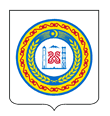 МИНИСТЕРСТВО ФИНАНСОВ	 ЧЕЧЕНСКОЙ РЕСПУБЛИКИНОХЧИЙН РЕСПУБЛИКИН ФИНАНСИЙН МИНИСТЕРСТВОУВЕДОМЛЕНИЕ № 38о проведении плановой проверкиДата выдачи уведомления «03» августа 2020 г. В соответствии с пунктом 1 части 1 статьи 99, подпунктом «а» пункта 2 
части 3 статьи 99 Федерального закона от 05 апреля 2013 г. № 44-ФЗ 
«О контрактной системе в сфере закупок товаров, работ, услуг для обеспечения государственных и муниципальных нужд» и с пунктом 40 плана проведения Министерством финансов Чеченской Республики проверок соблюдения государственными заказчиками и уполномоченным органом Чеченской Республики требований законодательства Российской Федерации и иных нормативных правовых актов о контрактной системе в сфере закупок товаров, работ, услуг для обеспечения государственных нужд на 2020 год, утвержденного приказом Министерства финансов Чеченской Республики от 31.12.2019 № 412, в редакции приказа Министерства финансов Чеченской Республики от 29.07.2020 
№ 171 и приказом Министерства финансов Чеченской Республики от 03.08.2020 
№ 175 в отношении государственного бюджетного дошкольного образовательного учреждения «Детский сад № 1 «Тополек» ст. Червленная - Узловая Шелковского муниципального района» проводится плановая проверка.1. Проведение плановой проверки поручено группе сотрудников Министерства финансов Чеченской Республики в следующем составе:- Шахбиев Магарби Тагирович – помощник министра финансов Чеченской Республики (руководитель группы);- Хабилаев Зелимхан Хамзатович – консультант отдела внутреннего финансового аудита и контроля Министерства финансов Чеченской Республики.2. Предмет проведения плановой проверки – соблюдение заказчиком, контрактной службой, контрактным управляющим, комиссией по осуществлению закупок и их членами требований законодательства Российской Федерации
и иных нормативных правовых актов Российской Федерации о контрактной системе в сфере закупок товаров, работ, услуг для обеспечения государственных нужд.3. Срок проведения проверки: с 10.08.2020 по 17.08.2020.4. Проверяемый период: 2019 год.5.  Способ осуществления контроля – выборочная проверка6.  Акт по результатам проведения плановой проверки составляется в срок 
не позднее 17.08.2020.Прошу обеспечить необходимые условия для работы сотрудника, в том числе предоставить помещение для работы, оргтехнику, средства связи (за исключением мобильной связи) и иные необходимые для проведения проверки средства и оборудование, а также уведомить о проведении плановой проверки лиц, осуществляющих функции по осуществлению закупок и ответственных за организацию и осуществление действий по соблюдению положений законодательства Российской Федерации и иных нормативных правовых актов Российской Федерации о контрактной системе в сфере закупок.Заместитель Председателя Правительства Чеченской Республики – министр финансовЧеченской Республики								        С.Х. ТагаевУведомление о проведении плановой проверки вручено____________________________________________________________________________________________________________________________________________ (ФИО, должность руководителя субъекта контроля (его представителя), подпись, дата получения)От получения уведомления о проведении плановой проверки отказался______________________________________________________________________(ФИО, должность руководителя субъекта контроля (его представителя), дата)______________________________________________________________________(ФИО, должность сотрудника отдела, подпись, дата – заполняется в случае отказа руководителя субъекта контроля (его представителя) от получения уведомления)Приложение № 3 к акту плановой проверки № _________ от ___________Запрос документов и информации № 1«30.08.2020» В связи с проведением проверки деятельности организации государственном бюджетном дошкольном образовательном учреждении «Детский сад № 1 «Тополек» ст. Червленная - Узловая Шелковского муниципального района», прошу Вас предоставить в срок до 11.08.2020 следующие документы и информацию:  Если какие-либо документы не могут быть представлены в установленный в настоящем требовании срок, либо отсутствуют, необходимо в установленный срок представить мотивированное объяснение о причинах невозможности их предоставления в срок, либо отсутствии.Руководитель группы -помощник министра финансов Чеченской Республики					                                        М.Т. ШахбиевЗапрос документов получил____________________________ / _______________________________________________________                           (должность, подпись)                                                                                         (фамилия, имя, отчество)«____» ______________ 2020 год       ____________/___________                                                                                                       (время получения /часы/минуты)Приложение № 4к акту плановой проверки № 38/2020 от 17.08.2020Перечень документов и информации, предоставленных в ходе проверки«11.08.2020» Перечень документов и информации, предоставленных государственном бюджетном дошкольном образовательном учреждении «Детский сад № 1 «Тополек» ст. Червленная - Узловая Шелковского муниципального района» (далее - ГБДОУ «Детский сад № 1 «Тополёк») на запрос 
от 30.08.2020Руководитель группы -помощник министра финансов Чеченской Республики					                                        М.Т. ШахбиевПолное наименование: государственное бюджетное дошкольное образовательное учреждение «Детский сад № 1 «Тополек» ст. Червленная - Узловая Шелковского муниципального района».Сокращенное наименование: ГБДОУ № 1 «Тополёк» ст. Червленная - Узловая Шелковского муниципального района».Место нахождения: 366117, Чеченская Республика, Шелковской район, ст.Червленная-Узловая, ул. Ленина, 21. ОГРН: 1112035000120.ИНН: 2011002765.Телефон/факс: 9-962-656-96-24.Руководитель: Аюбова Айшат Айсаевна.Проверка проводилась в присутствии заведующей ГБДОУ «Детский сад № 1 «Тополёк» Аюбовой Айшат Айсаевны.№ п/пПеречень вопросов, подлежащих проверкеПроверяе-мыйпериодСпособыпроведенияконтроляОтветствен-ный за исполнение1Проверка соблюдения требований законодательства Российской Федерации о контрактной системе в сфере закупок товаров, работ, услуг для обеспечения государственных и муниципальных нужд при формировании и утверждении контрактной службы (назначения контрактного управляющего)2019 годвыборочныйХабилаев Зелимхан Хамзатович2Проверка соблюдения требований законодательства Российской Федерации о контрактной системе в сфере закупок товаров, работ, услуг для обеспечения государственных и муниципальных нужд при формировании и утверждении комиссии по осуществлению закупок2019 годвыборочныйХабилаев Зелимхан Хамзатович3Проверка соблюдения требований законодательства Российской Федерации о контрактной системе в сфере закупок при размещении в ЕИС в сфере закупок извещений об осуществлении закупок, а также при формировании и утверждении документаций о закупках2019 годвыборочныйХабилаев Зелимхан Хамзатович4Проверка соблюдения требований законодательства Российской Федерации о контрактной системе в сфере закупок товаров, работ, услуг для обеспечения государственных и муниципальных нужд при направлении в контрольный орган в сфере закупок обращения о согласовании заключения контракта с единственным поставщиком, подрядчиком, исполнителем в соответствии с пунктом 25 части 1 статьи 93 ФЗ-442019 годвыборочныйХабилаев Зелимхан Хамзатович5Проверка соблюдения требований законодательства Российской Федерации о контрактной системе в сфере закупок товаров, работ, услуг для обеспечения государственных и муниципальных нужд при заключении контракта с единственным поставщиком, подрядчиком, исполнителем в соответствии с пунктами 6 и 9 части 1 статьи 93 ФЗ-44, а также уведомления контрольного органа в сфере закупок о заключении контракта в соответствии с пунктами 6 и 9 части 1 статьи 93 ФЗ-442019 годвыборочныйХабилаев Зелимхан Хамзатович1Копия приказа о назначении руководителя учреждения2Копия приказа о создании контрактной службы или о назначении контрактного управляющего3Копия утвержденных обязанностей контрактной службы или контрактного управляющего4Копия документов, подтверждающих о наличии высшего образования или дополнительного профессионального образования в сфере закупок работников контрактной службы или контрактного управляющего5Копия приказа о создании комиссий по осуществлению закупок, положения и документы о составе комиссий, действующих на момент осуществления закупок6Копия документов, подтверждающие прохождение профессиональной переподготовки или повышение квалификации в сфере закупок членов комиссий по осуществлению закупок7Копия устава (положения) 8Копии плана сметы/ФХД на начало и конец 2019 года9Копии актов плановых и внеплановых проверок, составленных за проверяемый период по результатам проверок другими органами контроля и надзора по соблюдению законодательства Российской Федерации о контрактной системе в сфере закупок товаров, работ, услуг для обеспечения государственных и муниципальных нужд, а так же вынесенные постановления о привлечении к административной ответственности за нарушения законодательства Российской Федерации о контрактной системе в сфере закупок товаров, работ, услуг для обеспечения государственных и муниципальных нужд1Копия устава ГБДОУ «Детский сад № 1 «Тополёк» от 19.08.2015 № 44-од2Копия плана финансово-хозяйственной деятельности на 2019 год от 23.01.20193Копия плана финансово-хозяйственной деятельности на 2019 год от 30.12.20194Копия приказа Комитета Правительства Чеченской Республики по дошкольному образованию 20.09.2016 № 43-л/с «О назначении»5Копия приказа ГБДОУ «Детский сад № 1 «Тополёк» 01.08.2017 № 36-од «О назначении ответственного лица»6Копия удостоверения о повышении квалификации контрактного управляющего7Информация из единой информационной системы в сфере закупок из раздела «Планы-графики и планы закупки» план-график закупок ГБДОУ «Детский сад № 1 «Тополёк» на 2019 год8Информация из единой информационной системы в сфере закупок из раздела «Закупки» сведения об осуществленных в 2019 году закупках товаров, работ, услуг в соответствии с Федеральным законом от 05.04.2013 № 44-ФЗ «О контрактной системе в сфере закупок товаров, работ и услуг для обеспечения государственных и муниципальных нужд»9Информация из единой информационной системы в сфере закупок, распечатанная в виде извещения об осуществлении электронного аукциона № 0194200000519000771 
от 28.02.201910Информация из единой информационной системы в сфере закупок в виде извещения об осуществлении электронного аукциона № 0194200000519000794 от 28.02.201911Информация из единой информационной системы в сфере закупок в виде извещения об осуществлении электронного аукциона № 0194200000519000762 от 27.02.201912Информация из единой информационной системы в сфере закупок в виде копии проекта контракта, приложения к аукционной документации электронного аукциона 
№ 0194200000519000771 от 28.02.201913Информация из единой информационной системы в сфере закупок в виде копии проекта контракта, приложения к аукционной документации электронного аукциона 
№ 0194200000519000794 от 28.02.201914Информация из единой информационной системы в сфере закупок в виде копии проекта контракта, приложения к аукционной документации электронного аукциона 
№ 0194200000519000762 от 27.02.201915Информация из единой информационной системы в сфере закупок из раздела «Реестр контрактов, заключенных заказчиками» сведения о заключенных в 2019 году контрактах (договорах) в соответствии с Федеральным законом от 05.04.2013 № 44-ФЗ 
«О контрактной системе в сфере закупок товаров, работ и услуг для обеспечения государственных и муниципальных нужд»16Копия постановления УФАС по Чеченской Республике о назначении административного наказания по делу об административном правонарушении № 020/04/7.32.5-229/201917Копия постановления УФАС по Чеченской Республике о назначении административного наказания по делу об административном правонарушении № 020/04/7.32.5-230/2019